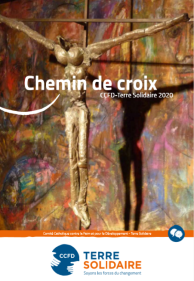 L’EQUIPE ACO est heureuse d’animer ce chemin de Croix proposé par le CCFDAyons l’audace de changer nos modes de vie et notre mode de développement, à la suite du Christ, fortifiés par l’Évangile, sous l’inspiration de l’encyclique Laudato Si’, qui appelle chacune et chacun à prendre soin de la maison commune et des plus pauvres.À chaque station, nous vous proposons d’entendre un passage de la Bible. Il pourra être suivi par une méditation à partir d’une lecture d’un passage de l’encyclique Laudato Si’ ou d’un temps de silence. Nous poursuivrons par un temps de questionnement, de chant ou de prière.1ÈRE STATION : JÉSUS EST CONDAMNÉ A MORT « Pilate demanda aux Juifs : «Que vais-je donc faire de Jésus qu’on appelle le Messie ? ». Ils s’écrièrent tous : «Qu’on le crucifie ! – Mais quel mal a-t-il fait ? Qu’on le crucifie ! ». Voyant que cela ne servait à rien, sinon à augmenter le tumulte, Pilate pris de l’eau et se lava les mains : «je ne suis pas coupable de ce sang versé. C’est votre affaire – Que son sang soit sur nous et sur nos enfants ! ». Alors il leur relâcha Barabbas. Laudato Si’ 43. l’être humain est  une créature, qui a le droit de vivre et d’être heureux, nous ne pouvons pas ne pas prendre en considération les effets de la dégradation de l’environnement, du modèle actuel de développement et de la culture du déchet, sur la vie des personnes.Seigneur nous te confions celles et ceux condamnés à tort, victimes d’injustices mais également victimes de l’égoïsme, des silences coupables et de l’aveuglement. Christ, nous te prions pour une conversion de nos cœurs et de nos esprits.Questionnement : que pouvons- nous faire pour lutter contre toutes les injustices, Contre la destruction de la nature ?			Jésus berger de toute humanité,			Tu es venu chercher ceux qui étaient perdus			Prends pitié de nous, fais-nous revenir,			Fais-nous revenir à toi ! Prends pitié de nous !2ÈME STATION : JÉSUS EST CHARGÉ DE SA CROIX « Alors Pilate le leur livra pour être crucifié. Ils prirent donc Jésus, et il sorti portant sa croix et vint au lieu dit du Crâne, ce qui se dit en hébreu Golgotha. » Silence Laudato Si’ 49 souvent on n’a pas une conscience claire des problèmes qui affectent particulièrement les exclus. Ils sont la majeure partie de la planète, des milliers de millions de personnes […] Aujourd’hui, nous ne pouvons pas nous empêcher de reconnaître qu’une vraie approche écologique se transforme toujours en une approche sociale, qui doit intégrer la justice dans les discussions sur l’environnement, pour écouter tant la clameur de la terre que la clameur des pauvres.Questionnement : de notre temps, la croix ne peut-elle s’apparenter à cette misère que nous laissons croître partout sur la planète ? Jésus, Berger de toute humanité,			Tu es venu sauver ceux qui étaient pécheurs                                           Prends pitié de nous, fais- nous revenir,
                                           Fais- nous revenir à toi ! Prends pitié de nous 3ÈME STATION : JÉSUS TOMBE POUR LA PREMIERE FOISIl était méprisé, laissé de côté par les Hommes, Homme de douleur familier de la souffrance, tel Celui devant qui l’on cache son visage ; Oui, méprisé nous ne l’estimions nullement. En fait, ce sont nos souffrances qu’Il a porté, ce sont nos douleurs qu’il a supportésilenceLaudato Si’ 21. […] Des centaines de millions de tonnes de déchets sont produits chaque année, dont beaucoup ne sont pas biodégradables. La terre, notre maison commune, semble se transformer toujours davantage en un immense dépotoir. […]Seigneur nous te confions ces peuples, ces terres et ces mers condamnés par notre système économique à recevoir le poids de nos déchets. Christ, nous te prions pour que nous retrouvions le sens de l’essentiel afin de ne plus consommer le superflu. 	N’aie pas peur,			Laisse toi regarder par le Christ ;			Laisse toi regarder car Il t’aime. (bis)4ÈME STATION : JÉSUS RENCONTRE SA MÈRE« Son père et sa mère étaient dans l’étonnement de ce qu’on disait de lui. Siméon les bénit et dit à sa mère : Vois, cet enfant doit amener la chute et le relèvement d’un grand nombre en Israël ; il doit être un signe en butte à la contradiction – et toi-même, une épée te transpercera l’âme, afin que se révèlent les pensées secrètes d’un grand nombre ». Laudato Si’ 241. Marie, la Mère qui a pris soin de Jésus, prend soin désormais de ce monde blessé, avec affection et douleur maternelles. Comme, le cœur transpercé, elle a pleuré la mort de Jésus, maintenant elle compatit à la souffrance des pauvres crucifiés et des créatures de ce monde saccagées par le pouvoir humain. Elle comprend aussi maintenant le sens de toutes choses. C’est pourquoi, nous pouvons lui demander de nous aider à regarder ce monde avec des yeux plus avisés.Seigneur nous te confions celles et ceux qui prennent soin de notre Terre mère. Christ, avec le soutien de Marie, nous te prions pour les femmes qui donnent et protège la vie.	La première en chemin pour suivre au Golgotha 
            Le Fils de ton amour que tous ont condamné. 
            Tu te tiens là debout au plus près de la croix Pour recueillir la vie de son cœur transpercé.	Refrain :  Marche avec nous Marie, sur nos chemins de croix, 
                            ils sont chemins vers Dieu, ils sont chemins vers Dieu. 5ÈME STATION : SIMON LE CYRÉNEEN AIDE JÉSUS À PORTER SA CROIX« Pendant qu’ils l’emmenaient, ils mirent la main sur un certain Simon, de Cyrène, qui revenait des champs et ils lui firent porter la croix derrière Jésus. (…) Si quelqu’un veut être mon disciple, avait dit le Seigneur, qu’il renonce à lui-même, qu’il se charge de sa croix chaque jour, et qu’il me suive ! Qui veut sauver sa vie la perdra, mais celui qui pour moi perd sa vie, la sauvera. »Laudato Si’ 217. La crise écologique est un appel à une profonde conversion intérieure. Mais nous devons aussi reconnaître que certains chrétiens, engagés et qui prient, ont l’habitude de se moquer des préoccupations pour l’environnement, avec l’excuse du réalisme et du pragmatisme. D’autres sont passifs, ils ne se décident pas à changer leurs habitudes et ils deviennent incohérents. Ils ont donc besoin d’une conversion écologique, qui implique de laisser jaillir toutes les conséquences de leur rencontre avec Jésus-Christ sur les relations avec le monde qui les entoure. Vivre la vocation de protecteurs de l’œuvre de Dieu est une part essentielle d’une existence vertueuse ; cela n’est pas quelque chose d’optionnel ni un aspect secondaire dans l’expérience chrétienne.Seigneur nous te confions celles et ceux qui inlassablement marchent dans tes pas. Christ, nous te prions pour qu’à la suite de Simon de Cyrène l’ensemble des chrétiens se chargent du fardeau de la justice et de la solidarité.             Peuple de frères, peuple du partage,			Porte l’évangile et la paix de Dieu.			Peuple de frères, peuple du partage,			Porte l’évangile et la paix de Dieu.6ÈME STATION : VÉRONIQUE ESSUIE LA FACE DE JÉSUS« Dans la mesure où vous participez aux souffrances du Christ, réjouissez-vous afin que lors de la révélation de sa gloire, vous soyez aussi dans la joie et l’allégresse. »Laudato Si’ 222. ”  L’accumulation constante de possibilités de consommer distrait le cœur et empêche d’évaluer chaque chose et chaque moment. En revanche, le fait d’être sereinement présent à chaque réalité, aussi petite soit-elle, nous ouvre beaucoup plus de possibilités de compréhension et d’épanouissement personnel. La spiritualité chrétienne propose une croissance par la sobriété, et une capacité de jouir avec peu. C’est un retour à la simplicité qui nous permet de nous arrêter pour apprécier ce qui est petit, pour remercier des possibilités que la vie offre, sans nous attacher à ce que nous avons ni nous attrister de ce que nous ne possédons pas.  Seigneur nous te confions celles et ceux qui dispensent joie, amour et paix autour d’eux. Christ, nous te prions pour tous les gestes du quotidien qui soignent et guérissent les blessures.Silence7ÈME STATION : JÉSUS TOMBE POUR LA DEUXIEME FOIS « Venez à moi, vous tous qui peinez sous le poids du fardeau, et je vous procurerai le repos. Prenez sur vous mon joug, devenez mes disciples, car je suis doux et humble de cœur, et vous trouverez le repos. Oui, mon joug est facile à porter et mon fardeau léger. »Laudato Si’ 27. D’autres indicateurs de la situation actuelle concernent l’épuisement des ressources naturelles. Nous sommes bien conscients de l’impossibilité de maintenir le niveau actuel de consommation des pays les plus développés et des secteurs les plus riches des sociétés, où l’habitude de dépenser et de jeter atteint des niveaux inédits. Déjà les limites maximales d’exploitation de la planète ont été dépassées, sans que nous ayons résolu le problème de la pauvreté.Seigneur nous te prions pour tous les peuples qui possèdent des ressources naturelles importantes dont ils ne profitent pas, parce que des puissances extérieures se les sont appropriées			Au cœur de nos détresses, aux cris de nos douleurs,			C’est toi qui souffres sur nos croix			Et nous passons sans te voir.			C’est toi qui souffres sur nos croix			Et nous passons sans te voir.8ÈME STATION : JÉSUS S’ADRESSE AUX FILLES DE JÉRUSALEM« Le peuple en grande foule le suivait ainsi, que des femmes qui se frappaient la poitrine et se lamentaient sur Jésus. Il se retourna et leur dit : « Femmes de Jérusalem, ne pleurez pas sur moi, pleurez sur vous-même et sur vos enfants ! » »Laudato Si’ 205. Cependant, tout n’est pas perdu, parce que les êtres humains, capables de se dégrader à l’extrême, peuvent aussi se surmonter, opter de nouveau pour le bien et se régénérer. Dieu continue d’encourager du plus profond des cœurs humains. Je demande à chaque personne de ce monde de ne pas oublier sa dignité que nul n’a le droit de lui enlever.Seigneur nous te confions celles et ceux qui reconnaissent leurs fautes pour mieux les corriger et les dépasser. Christ, nous te prions pour que par ton amour tu fasses de nous des femmes et des hommes libres et debout.Donne-nous, Seigneur un cœur nouveau			Mets en nous Seigneur, un esprit nouveau.9ÈME STATION : JÉSUS TOMBE POUR LA TROISIÈME FOIS « Veillez et priez, pour ne pas succomber à la tentation. L’esprit est plein d’ardeur mais la chair est faible. Père, si je ne puis pas éviter de boire ce calice, que ta volonté soit faite ! »Laudato Si’ 53. Ces situations provoquent les gémissements de sœur terre, qui se joignent au gémissement des abandonnés du monde, dans une clameur exigeant de nous une autre direction. Nous n’avons jamais autant maltraité ni fait de mal à notre maison commune qu’en ces deux derniers siècles. Mais nous sommes appelés à être les instruments de Dieu le Père pour que notre planète soit ce qu’Il a rêvé en la créant, Seigneur nous te confions celles et ceux qui inventent de nouvelles formes de gouvernances communes et partagées. Christ, nous te prions pour que l’entente et l’amour règnent entre les différentes générations dans le respect partagé de chacune et chacun.Silence10ÈME STATION : JÉSUS EST DÉPOUILLÉ DE SES VÊTEMENTS« La tunique était sans couture tissée d’un seul tenant depuis le haut. Les soldats se dirent l’un à l’autre : « Ne la déchirons pas, mais tirons-la au sort pour savoir à qui elle sera ». Pour que l’Écriture soit accomplie : « Ils se sont partagés mes habits et mon vêtement, ils l’ont tiré au sort ». »Laudato Si’ 93. Aujourd’hui croyants et non croyants, nous sommes d’accord sur le fait que la terre est essentiellement un héritage commun, dont les fruits doivent bénéficier à tous. Pour les croyants cela devient une question de fidélité au Créateur, puisque Dieu a créé le monde pour tous. Par conséquent, toute approche écologique doit incorporer une perspective sociale qui prenne en compte les droits fondamentaux des plus défavorisés.Seigneur nous te confions celles et ceux qui quotidiennement luttent pour la protection de l’environnement, notre bien commun. Christ, nous te prions pour que nous puissions redécouvrir le sens et la joie du partage entre toutes et tous.Je cherche le visage, le visage du Seigneur			Je cherche son image, tout au fond de vos cœurs.			Vous êtes le corps du Christ			Vous êtes le sang du Christ			Vous êtes l’amour du christ.			Alors ?... Qu’avez-vous fait de lui ?  11ÈME STATION : JÉSUS EST ATTACHÉ À LA CROIX« Lorsqu’on fut arrivé au lieu dit « le Crâne » ou Calvaire, on mit Jésus en croix, avec les deux malfaiteurs, l’un à droite et l’autre à gauche. Jésus disait : « Père, pardonne-leur : ils ne savent pas ce qu’ils font ». Ils partagèrent ses vêtements et les tirèrent au sort. Le peuple restait là à regarder. Les chefs ricanaient en disant : « Il en a sauvé d’autres : qu’il se sauve lui-même, s’il est le Messie de Dieu, l’Élu ! » Les soldats aussi se moquaient de lui. S’approchant pour lui donner de la boisson vinaigrée, ils lui disaient : « Si tu es le Roi des juifs, sauve-toi toi-même! » Laudato Si’ 161. Les prévisions catastrophiques ne peuvent plus être considérées avec mépris ni ironie. Nous pourrions laisser trop de décombres, de déserts et de saletés aux prochaines générations. Le rythme de consommation, de gaspillage et de détérioration de l’environnement a dépassé les possibilités de la planète, à tel point que le style de vie actuel, parce qu’il est insoutenable, peut seulement conduire à des catastrophes, comme, de fait, cela arrive déjà périodiquement dans diverses régions. L’atténuation des effets de l’actuel déséquilibre dépend de ce que nous ferons dans l’immédiat, surtout si nous pensons à la responsabilité que ceux qui devront supporter les pires conséquences nous attribueront.Questionnement : s’il revient au Christ de nous sauver et que c’est par le ressourcement de la Parole et par la prière que nous pouvons trouver la force d’agir, que sommes-nous prêts à faire ici et maintenant pour sauver la planète et l’humanité afin de rendre gloire à Dieu ?Silence12ÈME STATION : JÉSUS MEURT SUR LA CROIX« Quant arriva l’heure de midi, il y eu des ténèbres sur toute la terre jusque vers trois heures. Et, à trois heures, Jésus cria d’une voix forte : « Elôï, Elôï, lama sabactani ? » ce qui veux dire : « Mon Dieu, mon Dieu, pourquoi m’as-tu abandonné ? » Quelques-uns de ceux qui étaient là disaient en l’entendant : « Voilà qu’il appelle le prophète ! » L’un deux courut tremper une éponge dans une boisson vinaigrée, il la mit au bout d’un roseau, et il lui donnait à boire, en disant : « Attendez ! Nous verrons bien si Élie vient le descendre de là ! » Mais Jésus, poussant un grand cri, expira. »   Silence Laudato Si’ 71. Même si « la méchanceté de l’homme était grande sur la terre » et que Dieu « se repentit d’avoir fait l’homme sur la terre », il a cependant décidé d’ouvrir un chemin de salut à travers Noé qui était resté intègre et juste. Ainsi, il a donné à l’humanité la possibilité d’un nouveau commencement. Il suffit d’un être humain bon pour qu’il y ait de l’espérance ! […].Une reconnaissance que le don de la terre, avec ses fruits, appartient à tout le peuple. Ceux qui cultivaient et gardaient le territoire devaient en partager les fruits, spécialement avec les pauvres, les veuves, les orphelins et les étrangers.	 Seigneur prend pitié de nous  	 Seigneur, prends pitié de nous (bis)	O Christ prends pitié de nous, 	O Christ prends pitié de nous. (bis)	Seigneur, prends pitié de nous 	Seigneur, prends pitié de nous (bis) 13ÈME STATION : JÉSUS EST DEPOSÉ DE LA CROIX ET REMIS À SA MÈRE« Comme c’était la Préparation, les juifs, pour éviter que les corps restent sur la croix durant le sabbat, demandèrent à Pilate qu’on leur brisât les jambes et qu’on les enlevât. Les soldats vinrent donc et brisèrent les jambes du premier puis de l’autre qui avait été crucifié avec lui. Venus à Jésus, ils virent qu’il était déjà mort, ils ne lui brisèrent pas les jambes. Mais l’un des soldats, de sa lance, lui perça le côté. Et il sortit du sang et de l’eau. »Silence Laudato  244. Entre-temps, nous nous unissons pour prendre en charge cette maison qui nous a été confiée, en sachant que tout ce qui est bon en elle sera assumé dans la fête céleste. Ensemble, avec toutes les créatures, nous marchons sur cette terre en cherchant Dieu, parce que « si le monde a un principe et a été créé, il cherche celui qui l’a créé, il cherche celui qui lui a donné un commencement, celui qui est son Créateur ». Marchons en chantant! Que nos luttes et notre préoccupation pour cette planète ne nous enlèvent pas la joie de l’espérance.	 Homme au milieu des hommes 	1- Tu sais de quoi nous sommes pétris, Tu te souviens que nous sommes poussière.	Jésus, homme au milieu des hommes, Prends pitié de tout homme pécheur (ter)	2- Tu n’agis pas selon nos péchés, Ne nous rends pas en pesant nos offenses,	3- Et comme est loin couchant du levant, Tu mets au loin le fardeau de nos fautes,14ÈME STATION : JÉSUS EST MIS DANS LE SÉPULCRE« Après la mort de Jésus, Joseph d’Arimathie, qui était un disciple de Jésus, mais en secret à cause des juifs, demanda à Pilate de pouvoir enlever le corps de Jésus. Et Pilate le permit. Nicodème vint lui aussi. Ils prirent le corps de Jésus et ils l’enveloppèrent d’un linceul, en employant les aromates selon la manière juive d’ensevelir les morts. Près du lieu où Jésus avait été crucifié, il y avait un jardin et dans ce jardin, un tombeau neuf dans lequel on n’avait encore mis personne. Comme le sabbat des juifs allait commencer, et que ce tombeau était proche, c’est là qu’ils déposèrent Jésus. »Laudato Si’ 202. Beaucoup de choses doivent être réorientées, mais avant tout l’humanité a besoin de changer. La conscience d’une origine commune, d’une appartenance mutuelle et d’un avenir partagé par tous, est nécessaire. Cette conscience fondamentale permettrait le développement de nouvelles convictions, attitudes et formes de vie. Ainsi un grand défi culturel, spirituel et éducatif, qui supposera de longs processus de régénération, est mis en évidence.Seigneur nous te confions toutes les femmes et tous les hommes de bonne volonté qui travaillent au changement radical et nécessaire de notre société. Christ, nous te prions pour que nous ne perdions jamais l’Espérance, envoie sur nous ton Amour pour que nous le fassions rayonner.Victoire tu règneras !			O croix tu nous sauveras			Rayonne sur le monde, qui cherche la vérité,			O croix, source féconde   d’Amour et de liberté.			Redonne la vaillance, au pauvre et au malheureux			C’est toi, notre espérance, qui nous mènera vers Dieu			Rassemble tous nos frères, à l’ombre de tes grands bras.			Par toi, Dieu notre Père, au ciel nous accueillera.ENSEMBLE :  NOTRE PERE